ANKETA – NÁDOBY NA TŘÍDĚNÝ ODPAD ZDARMA Město Borohrádek dlouhodobě usiluje o optimalizování odpadového hospodářství, proto bychom rádi zjistili, jaký by byl Váš zájem o zavedení systému sběru tříděného odpadu, buď plastu a papíru (I. varianta) nebo bio odpadu (II. varianta) přímo od rodinných domů. U bytových domů bude třídění odpadů řešeno samostatně.Každá domácnost, která se do tohoto systému zapojí, by kromě své vlastní stávající nádoby na směsný odpad měla buď žlutou nádobu na plast a modrou na papír (I. varianta) nebo hnědou na bio odpad (II. varianta). Nádoby by zájemci užívali na základě smlouvy o bezplatné výpůjčce s městem Borohrádek.Nádoby by byly vysypávány svozovou společností přímo u domu, stejně jako je tomu v případě nádob na směsný odpad. Odpadlo by tedy chození s vytříděným odpadem ke sběrným hnízdům. Svozy tříděného odpadu – plastu, papíru i bio odpadu by pravděpodobně probíhaly ve čtrnáctitýdenních intervalech (interval by se mohl změnit dle zkušeností po zavedení systému). Důvodem zefektivnění systému sběru tříděného odpadu není jen legislativa, ale i očekávané zvýšení poplatku za ukládání odpadů na skládku nebo zvýšené náklady na odstranění směsného odpadu, který nebude možné v neupravené podobě odstraňovat skládkováním.Město Borohrádek uvažuje o zavedení čtrnáctitýdenního intervalu svozu směsného komunálního odpadu.VYJÁDŘENÍ ZÁJMU MAJITELE DOMU ZAPOJIT SE DO SYSTÉMU TŘÍDĚNÍ ODPADUPokud máte zájem o účast v systému třídění odpadů a zapůjčení nádoby na tříděný odpad zdarma, zaškrtněte křížkem příslušnou variantu (možno zvolit pouze jednu):	Mám zájem o zapojení do systému sběru odpadů od domu. Jméno a příjmení:    Ulice:	     	Číslo popisné:	    Dne:	     	Podpis:	      VARIANTA I.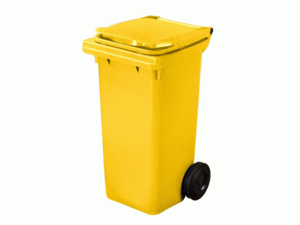 Mám zájem o žlutou popelnici na plast o velikosti:		120 L	240 L Mám zájem o modrou popelnici na papír o velikosti:	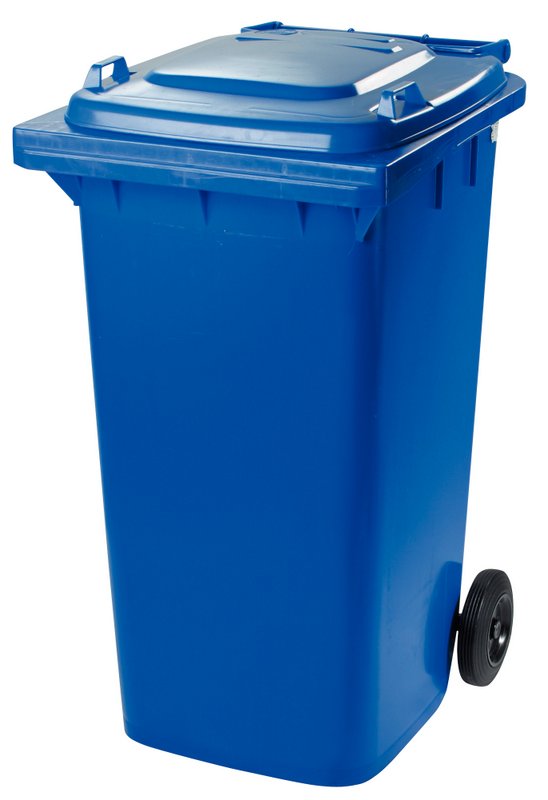 	120 L	240 L  VARIANTA II. 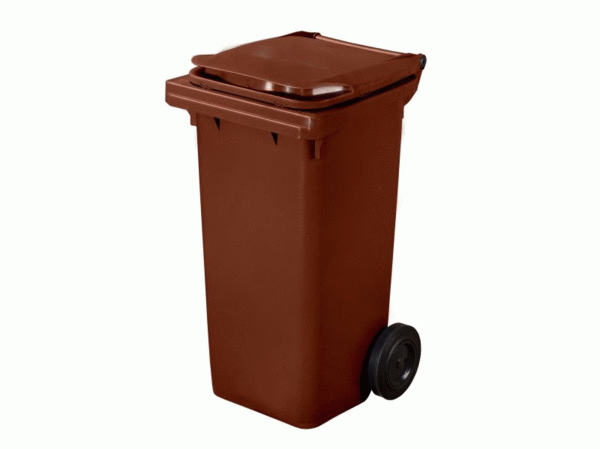 Mám zájem o hnědou popelnici na bioodpad o velikosti:	120 L	240 LŽádáme o předání vyplněného a podepsaného anketního lístku nejpozději do pondělí 18. 11. 2019 na Městský úřad Borohrádek, Husova 240, 517 24 Borohrádek (osobně nebo do poštovní schránky), případně odeslat na e-mail podatelna@mestoborohradek.cz. Anketní lístek je možné též vhodit do označených schránek, v Borohrádku v prodejnách Coop nebo Hruška a na Šachově do schránky u Adamcových.Lhůta do 18. 11. 2019 je stanovena z důvodu splnění termínu, ve kterém musí být podána žádost o dotaci. Žádost o dotaci se bude podávat v případě dostatečného počtu zájemců. Svým podpisem dáváte souhlas ke zpracování osobních údajů pro tuto anketu.DěkujemeMěsto Borohrádek